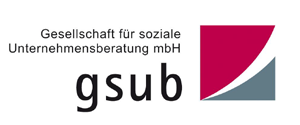 Aufbau von Weiterbildungsverbünden in der FahrzeugindustrieAnwendungsvoraussetzungen für die Anwendung von Art. 31 AGVOBei der Förderung der Antragsteller:in und sämtlicher Partner:innen zur Gründung und zum Aufbau eines Weiterbildungsverbundes handelt es sich um eine staatliche Beihilfe gem. Art. 107 Abs. 1 AEUV, da diese eine selektive Begünstigung von Unternehmen aus staatlichen Mitteln enthält und eine Wettbewerbsverzerrung sowie eine Handelsbeeinträchtigung nicht ausgeschlossen werden können. Allerdings kann in diesem Fall eine „freigestellte“ Ausbildungsbeihilfe nach Art. 31 Abs. 3 lit c AGVO ohne vorherige Genehmigung durch die Europäische Kommission gewährt werden. Für eine Freistellung müssen die allgemeinen Anwendungsvoraussetzungen der AGVO und die Voraussetzung von Art. 31 Abs. 2 AGVO erfüllt sein. Zur Bestimmung der möglichen Förderhöhe ist die Angaben erforderlich, ob dasselbe Vorhaben bereits anderweitig gefördert wird. Allgemeine Anwendungsvoraussetzungen der AGVOHinweis: Sollte eine der nachfolgenden Fragen unter Ziffer I. mit „Ja“ beantwortet werden, ist die AGVO nicht anwendbar. Eine Förderung auf Grundlage der WBV ist damit ausgeschlossen. 1.	Vorliegen eines Anreizeffekts der Förderung nach Art. 6 AGVOHat die Antragsteller:in bereits vor der schriftlichen Antragstellung mit dem Vorhaben begonnen?  ja 	  nein  Voraussetzung nach Art. 1 Ziff. 4 AGVO zum Geltungsbereich der AGVOBesteht eine Rückforderungsanordnung aufgrund eines früheren Kommissionsbeschlusses zur Feststellung der Unzulässigkeit einer Beihilfe und ihrer Unvereinbarkeit mit dem Binnenmarkt, die bislang nicht vollständig umgesetzt wurde?  ja 	  nein  Voraussetzung nach Art. 1 Ziff. 4 AGVO zum Geltungsbereich der AGVOHandelt es sich bei der Antragsteller:in um ein Unternehmen in Schwierigkeiten gem. Art. 2 Ziff. 18 AGVOHinweis: Zu diesem Punkt bitte die Erklärung „Dok 3_Beihilfe WBV_Merkblatt und Erklärung UiS“ und „Dok 3a_Beihilfe_Prüfung UiS“ ausfüllen. Voraussetzung nach Art. 1 Ziff. 5 AGVO zum Geltungsbereich der AGVOLiegt ein projektbezogener Verstoß gegen Unionsrecht vor?  ja 	  nein  Anwendungsvoraussetzungen von Art. 31 Abs. 2 AGVODient die Förderung nur zur Einhaltung verbindlicher Ausbildungsnormen?  ja 	  nein  Hinweis: Sollte diese Frage mit „Ja“ beantwortet werden, ist Art. 31 AGVO nicht anwendbar. Eine Förderung auf Grundlage der WBV ist damit ausgeschlossen.Kumulierung mit anderen Fördermitteln, Art. 8 AGVO Erfolgt eine Förderung desselben Vorhabens auf Grundlage einer anderen Förderrichtlinie?    ja 	  nein  wenn ja:Auf welcher Grundlage wird die Förderung gewährt?(Bitte Nennung der Förderrichtlinie und des Zuwendungsgebers) In welcher Höhe wird die Förderung gewährt?Auf welcher rechtlichen Grundlage erfolgt die beihilferechtliche Rechtfertigung der Förderung?Unterschrift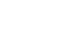 Name und Funktion des*der zur Vertretung des Unternehmens befugten Unterzeichners*in: Ich versichere an Eides Statt die Richtigkeit der in dieser Erklärung sowie gegebenenfalls in den Anhängen gemachten Angaben.Ort, Datum: 	Unterschrift: